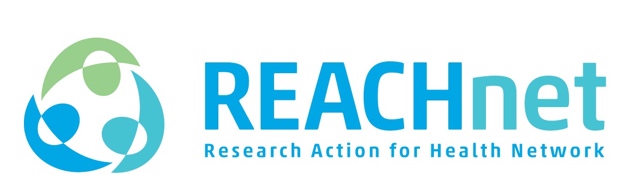 REACHnet Query Request FormCONTACT INFORMATIONDATA REQUEST1.) Name of person completing this form:      2.) Institution/Organization:      3.) Role on project:      4.) Briefly describe the proposed study or research question. (5-7 sentences)5.) Describe the purpose of this request and how the queried data will be used (e.g. funding application, academic thesis/dissertation, conference presentation, manuscript). 6.) If the queried data will be used for a manuscript or conference paper, please provide a brief description including abstract, authorship, journal/conference, and status.7.) Describe the parameters for the data query. Provide additional specifications, such as variable names and codes, when prompted. Please be as specific as possible. A full list of PCORnet CDM variables can be found here.Demographic (sex, age range, race/ethnicity).List variables of interest (sex, age, race/ethnicity): Provide further specifications (e.g. racial groups and/or age groups of interest): Clinical data elements with appropriate code(s) if applicable. Diagnosis codes (ICD9/10):   Procedure codes (CPT): Prescribing codes (RXNORM CUI): Vital measures (height, weight, BMI, diastolic, systolic, tobacco use): Lab results codes (LOINC):Timeframe and frequency of patient encounters:Specify the date range you would like queried (e.g. diagnoses made in 2014, the past twelve months, etc.): If applicable, indicate if you are interested in the diagnosis incidence or prevalence for the specified timeframe:Other data specifications: 11.) Choose the REACHnet health system(s) to query for data.Note: Health systems may approve or decline the query request. Tulane University Medical Center Ochsner Health System Lallie Kemp Regional Medical Center (LSU affiliate) Baylor Scott & White Health – North Baylor Scott & White Health - Central Partnership for Achieving Total Health (PATH)/Greater New Orleans Health Information Exchange (GNOHIE)12.) Describe the preferred format of the requested query results (e.g. total patient count, stratified by sex, prevalence rate, etc.).Note: The REACHnet query policy only permits aggregate patient counts and rates. Results will be provided for each health system selected in question 8, contingent upon the health system’s approval. If you are interested in accessing individual patient-level data, please complete the REACHnet Retrospective Research Request.13.) Please provide any other information that you feel will help in responding to your request. 